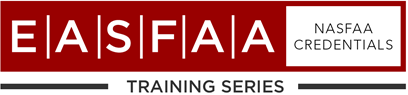 This is an in-person event and free to EASFAA members who would like to attend.  You do NOT have to be a VASFAA member.Wednesday, March 15, 2023 – University of VermontBurlington, VT9:00 am to 12:00 noon – Cost of AttendanceThis session will give you the necessary principles and processes of student budget construction including:Standard components of a student’s cost of attendance (COA)Allowable additional costsRules related to recalculation of the COAHelp to ensure your school’s COA policies and procedures result in the construction of accurate and appropriate student budgetsWe will also cover:COA restrictionsRecalculations and Non-Title IV aidBonus material related to the new rules for 2023.24Presenter:  Catherine Boscher-Murphy, Associate Director, Montclair State U (NJ)Current EASFAA membership is required for this event.To register for this Vermont workshop:  https://easfaa.memberclicks.net/coavermont#!/ 